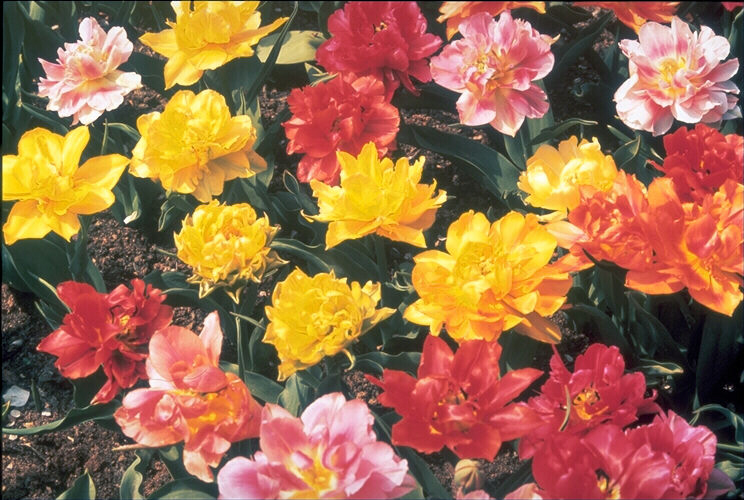 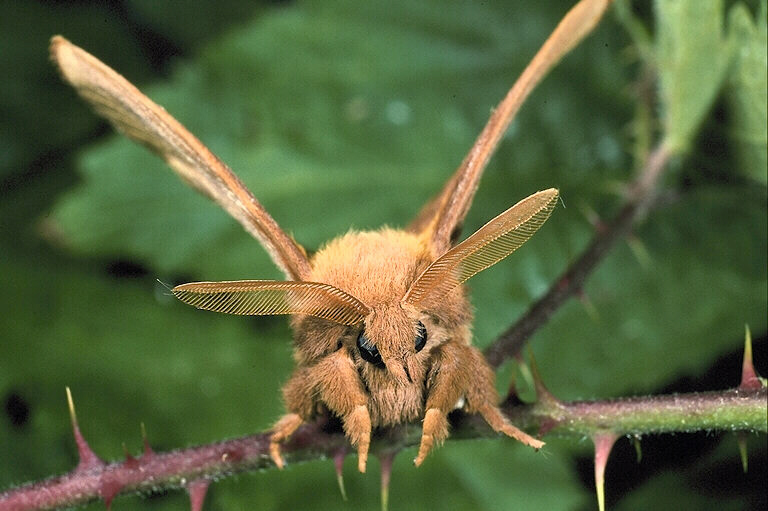 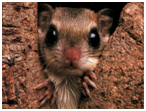 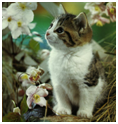 Рисунок 1. Трофическая цепь(цепь питания)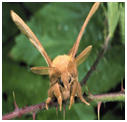 